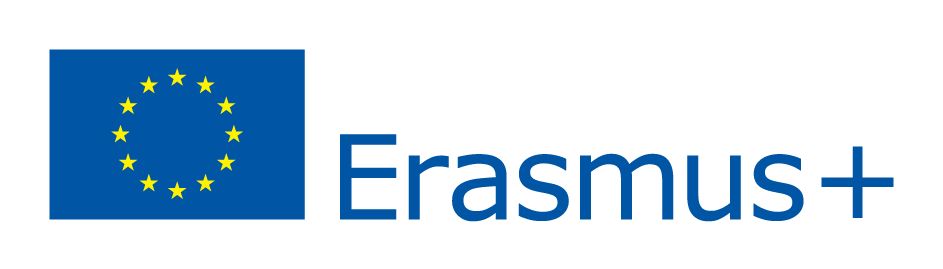 Project: Establishing a Nordic Consortium for China StudiesTransnational Meeting at Stockholm University June 9 – 10th 2016Schedule June 9th Schedule June 10thParticipants:Hangzhou:Prof. Liu Jirong (Vice Dean, Institute of Development Strategy)Prof. Lu Wei (Vice Dean, College of Media and International Culture)Prof. Qu Haidong (Deputy Director, Institute of China Studies)Ms. Ni Jianyi (Deputy Director, Training Office of Graduate School)Copenhagen:Casper Lehmann-StrømMikkel BunkenborgJørgen DelmanInger Helen Sørreime (student)Thomas Østergaard Rasmussen (student)Erik Wernberg-Tougaard (student)Århus:Zhang ChunStig ThøgersenAnders PedersenCharlotte Hjermitslev (student)Søren Karlsen Glensholm (student)Oslo:Lin Chieh-tingAnna AhlersRagnhild Sofie Selstø (MA student) 
Julia M. A. Hall (MA student) 
Synnøve E. M Aagaard (MA student)Dragana Grulovic  (student)Henrik Johansen (student)Stockholm:Ingela JinWang HailinMarja KaikkonenElena PollacchiJohan FreskAnnika LundströmIrmy SchweigerAlberto Tiscornia (Director of the Department)Bengt Novén (Dean of the Faculty of Humanities)Sarah Davies (MA student)Ludvig Sääf (MA student) Student 1Student 2TIMENCCSNordNet TCFLNordNet Student10.30 – 12.00Discussion of Project (Budget, Administration, Zheda)Discussion of Project (Budget, Administration, Zheda)Net-based platform for students12.00 – 13.00            simple lunchsimple lunchsimple lunch13.00 – 14.00 Zheda cooperation,Nordic CenterTCFL at each universityNCCS / NordNet TCFL14.00 – 15.00Discussion of intensive courses/ teaching at Zheda‘Chinese-character learning strategies among Danish and Swedish 1st-year students’NCCS / NordNet TCFL15.00 – 15.30            Tea/ Coffee Break – arrival of Chinese delegation15.00 – 15.30            Tea/ Coffee Break – arrival of Chinese delegation15.00 – 15.30            Tea/ Coffee Break – arrival of Chinese delegation15.00 – 15.30            Tea/ Coffee Break – arrival of Chinese delegation15.30 – 16.30Quo vadis China Studies?Updates on NordNet TCFL 2016 /application to NordplusNCCS16.30 – 17.30Electronic resources for teaching and learningElectronic resources for teaching and learningElectronic resources for teaching and learning17.30 – 18.30Plan for future collaborationPlan for future collaborationPlan for future collaboration18.30                             Dinner18.30                             Dinner18.30                             Dinner18.30                             Dinner09.00 – 09.45MA defense (Ragnhild Sofie Selstø Oslo)09.45 – 10.30MA defense (Sarah Davies, SU)10.30 – 10.45Break10.45 – 11.30MA defense (Synnøve E. M. AagaardOslo)11.30 – 12.15MA defense (Ludvig Sääf, SU)12.30 – 14.00Lunch Faculty Club14.00 – 14.45MA defense (Julia M. A. Hall , Oslo)14.45 – 15.30Discussion of Grading etc15.30 – 16.30Wrap up: evaluation – vision